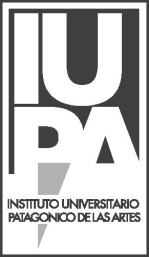 DEPARTAMENTO DE ARTES PLÁSTICASDIVISIÓN DE TURNOS PARA 1er AÑO 2013
TURNO MAÑANANºALUMNO1ACUÑA, GRACIELA ELIZABETH INGRESANTE2ALBORNOZ, MARÍA ALEJANDRARECURSA3ANRIQUEZ TAPIA, CARLOS FRANCO MATIAS INGRESANTE4AVILA TORRES, IRIS PATRICIA INGRESANTE5BASTÍAS, CINDYINGRESANTE6BOURDEU, JAZMIN DEL CARMEN INGRESANTE7BRANCA MANSO, ELINAINGRESANTE8BRANDT, CAROLINA MARIBEL INGRESANTE9BRIONES, AIXA NAHIRRECURSA10CABEZAS, CAMILAINGRESANTE11CABEZAS, CATERINA ANDREA INGRESANTE12CARRASCO, OMAR DAMIÁNRECURSA13CAZENAVE, LETICIA ARACELIRECURSA14COVICCHI, LAURA EMA INGRESANTE15CURIÑANCO, KARINA  INGRESANTE16CURIQUEO, ROXANA ALEJANDRA INGRESANTE17DI GIOVANNI, DANTE INGRESANTE18DOS SANTOS, VERÓNICA  INGRESANTE19EDELMANN, BETIANA MARINA INGRESANTE20FABI, LIA INGRESANTE21FERNANDEZ, ANA ALICIA INGRESANTE22FERNANDEZ, CLAUDIA INGRESANTE23FERNANDEZ, JUAN JOSÉRECURSATURNO TARDENºALUMNO1FIGUEROA, VANESA DEL CORALRECURSA2GAMARRA, ESTRELLA ELIZABETH  INGRESANTE3GOMEZ, LORENARECURSA4GONZALEZ, LORENAINGRESANTE5GONZALEZ, WALTER GABRIELRECURSA6GUNKEL, ALEXANDRA VANESAINGRESANTE7HERMET, CLARA ALICIARECURSA8JUAN, CAROLINA INGRESANTE9KELLER, MARIA NIEVES INGRESANTE10LENCINA, CRISTIAN INGRESANTE11LLAMAS, CAROLINA ALEJANDRA INGRESANTE12LORENZO, NOELIA ALICIA INGRESANTE13MANSILLA, LEILA ABIGAIL INGRESANTE14MARQUEZ, JOSELA INGRESANTE15MARTÍNEZ, LUCAS INGRESANTE16MESINA, SONIA VIRGINIA  INGRESANTE17MIGUEL, AYELEN INGRESANTE18MILLANAO, GRACIELA NOEMI INGRESANTE19MONTI, MARÍA FLORENCIAINGRESANTE20MORALES PATRIZIO, CAMILA JIMENA INGRESANTE21MORENO, EVA VICTORIA INGRESANTE22MOYANO, CYNTHIA VERONICA INGRESANTETURNO TARDE/NOCHENºALUMNO1NARAMBUENA, ALEJANDRO EZEQUIELRECURSA2NERI, FRANCISCO NAIM INGRESANTE3PATIÑO, CARLA AGUSTINA INGRESANTE4PÉREZ, ROCÍO MELINARECURSA5POBLET, FRANCO LUCAS EMANUEL INGRESANTE6PRIDEBAILO, MILEVA ABRIL INGRESANTE7ROJAS, GISELLA VANINA INGRESANTE8RUIZ DÍAZ, MIRIAMRECURSA9RUZ, CARINA BELEN INGRESANTE10SALAZAR, NOELIA INGRESANTE11SANDOVAL, FEDERICO AGUSTÍNRECURSA12SANDOVAL, ISMAEL RUBÉNRECURSA13SEVERINI, ANTONELLA INGRESANTE14SEWALD, SARA INGRESANTE15STRADA, GISELA INGRESANTE16URRA CÁRDENAS, IRENE PATRICIAINGRESANTE17VELAZQUEZ, MAIRA ELIANA INGRESANTE18VIDELA, FRANCO EMMANUEL INGRESANTE19VILCHEZ, LAURA EDITH INGRESANTE20YANCAN, LUIS ALBERTO INGRESANTE21YATZKY, KARINA ARACELI  INGRESANTE22ZUÑIGA, PAULA INGRESANTE